ТЕРРИТОРИАЛЬНЫЙ ОРГАН ФЕДЕРАЛЬНОЙ СЛУЖБЫ ГОСУДАРСТВЕННОЙ СТАТИСТИКИ ПО КАЛУЖСКОЙ ОБЛАСТИ
(КАЛУГАСТАТ)Марата ул., д.7, г. Калуга, 248000, Тел.: (4842) 54-75-90, факс: (4842) 72-06-72, http://kalugastat.gks.ru; E-mail: kalugastat@gks.ruПресс-релиз13 февраля 2023 года Основные показатели социально-экономического положения
Калужской областиПромышленность. Индекс промышленного производства за
2022 год по сравнению с 2021 годом составил 80,7%. 
В организациях по добыче полезных ископаемых индекс промышленного производства снизился на 11,4%, в секторе обрабатывающих производств на – 19,6%, обеспечения электрической энергией, газом и паром, кондиционирования воздуха – на 9%, в организациях водоснабжения, водоотведения, организациях сбора и утилизации отходов, деятельности по ликвидации загрязнений - на 21,2%.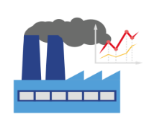 Сельское хозяйство. Объем производства продукции сельского хозяйства в декабре 2022 года, по предварительной оценке, составил 3 млрд 265 млн рублей, в 2022 году – 74 млрд 900 млн рублей и увеличился (в сопоставимой оценке) по сравнению с 2021 годом на 5,8% (в 2021 году увеличение на 0,1%).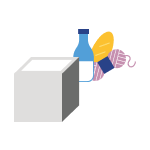 Строительство. Объем работ, выполненных по виду деятельности «Строительство», в декабре 2022 года составил 6 млрд 331 млн рублей или 62,5% (в сопоставимых ценах) к соответствующему периоду предыдущего года, в 2022 году – 69 млрд 424 млн рублей или 85,2% к 2021 году.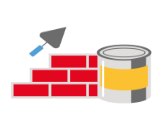 В декабре 2022 года организациями всех форм собственности построено 575 новых квартир, в 2022 году – 8785 квартир.Торговля. Оборот розничной торговли в декабре 2022 года составил 
25 млрд 29 млн рублей или 91,7% (в сопоставимых ценах) 
к декабрю 2021 года, в 2022 году - 262 млрд 965 млн рублей или 93,6% 
к 2021 году.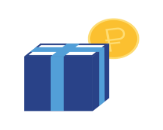 Цены. Индекс потребительских цен и тарифов на товары и услуги в декабре 2022 года по отношению к ноябрю составил 101%, по отношению к декабрю 2021 года – 115,6%.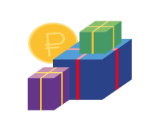 Уровень жизни. Среднемесячная начисленная заработная плата 
в ноябре 2022 года составила 53439 рублей – на 11% больше, чем 
в ноябре 2021 года.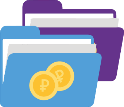 Рынок труда. Численность рабочей силы (экономически активного населения) в сентябре-ноябре 2022 года (в среднем за последние три месяца), по итогам обследования рабочей силы, составила 534,1 тыс. человек, в том числе 516,5 тыс. человек или 96,7% от численности рабочей силы, были заняты в экономике и 17,6 тыс. человек (3,3%) не имели занятия, но активно его искали (в соответствии с методологией Международной Организации Труда они классифицируются как безработные).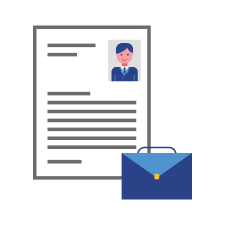 Население. Показатели естественного движения населения 
в январе-ноябре 2022 года сложились следующим образом: число родившихся составило 7765 человек, умерших - 13966 человек, естественная убыль составила 6201 человек.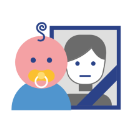 КАЛУГАСТАТМорозова Ольга Анатольевна 8(4842) 59 13 31Отдел сводных статистических работи общественных связейПри использовании материала 
ссылка на Калугастат обязательна